Inspection and Testing (for Maintenance or New and Altered Work)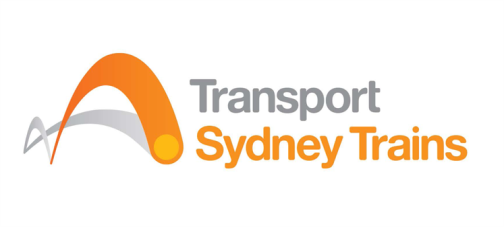 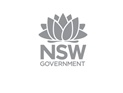 PR S 41416 FM06 Version 1.1Log Book – Signal EngineerPR S 41416 FM06 Version 1.1Log Book – Signal EngineerPR S 41416 FM06 Version 1.1Log Book – Signal EngineerPR S 41416 FM06 Version 1.1Log Book – Signal EngineerPR S 41416 FM06 Version 1.1Log Book – Signal EngineerPR S 41416 FM06 Version 1.1Log Book – Signal EngineerMarJunSepDecYearNamecircle applicablecircle applicablecircle applicablecircle applicableProjects worked on during log book period:Comments (e.g. Location / Circuit / Equipment) and Work Performed (Maintenance or New / Altered Work)Supervisor initialUpdate, Check, and Certify DocumentationConduct Correlation TestConduct Apparatus Inspection (Relay/Equipment/Wire Analysis)Conduct Wire and Null Count / Bell Continuity TestConduct Circuit Function Test/Circuit Strap and Function TestConduct Through Circuit and Through System TestsConduct Aspect Sequence TestConduct Insulation and Earth Leakage TestsConduct Power Supply and Polarity TestsAdjust Points/Conduct Correspondence and Out of Correspondence TestsConduct Signal and Level Crossing Sighting and FocusingAdjust and Correspond Track CircuitGauge and Correspond Trainstop